Las profesiones y oficiosProfessions and jobsAbogadoAgricultorAlbañilCarpinteroPeriodistaCirujanoEjecutivoOdontólogoPolicíaArquitectaIngenieroMaestroCocineroBomberoCreate a power point presentation or a Microsoft Word Document. First look for a picture for each profession,  Type the following sentence below of each picture.  Fill in the first blank with the place where the person works and  in the second blank with the tool that the person uses to perform the job. (14 slides)El abogado   trabaja en ___________ y  usa________ profession   works at         Place          and uses       toolocervera@neusecharterschool.orgFor example:Abogado=Lawyer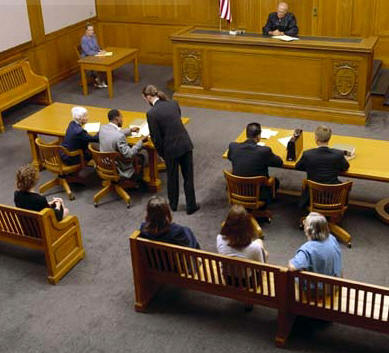 El abogado trabaja en la corte y usa el computadorThe lawyer works at the court  and he uses the computer